ZVEZA SLOVENSKIH DRUŠTEV ZA BOJ PROTI RAKU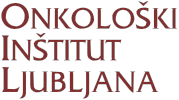 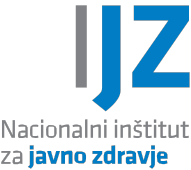 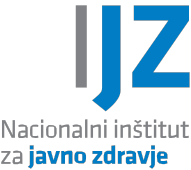 Bliža se XXVII. seminar "In memoriam dr. Dušana Reje" z naslovomSEVANJA IN RAK                      Seminar bo v četrtek, 12. novembra 2019, od 9.–16. urev predavalnici stavbe C, Onkološki inštitut Ljubljana, Zaloška c. 2, LjubljanaKotizacija: 50 € vključuje zbornik predavanj, drugo gradivo, kosilo in osvežitev med odmorom.V kratkem bomo dodali program in spletno prijavnico.Zveza slovenskih društev za boj proti raku, Trubarjeva 76 a, 1000 Ljubljana, Za kakršnakoli vprašanja pokličite na telefon: 01/430 97 80 ali GSM 051/267 332 (Amalija Zdešar). Organizatorji:	Zveza slovenskih društev za boj proti raku, Onkološki inštitut Ljubljana,Nacionalni inštitut za javno zdravje.Strokovni odbor: 	Maja Čemažar, Mateja Krajc, Urška Ivanuš, Gregor Serša, Damijan Škrk, Vesna Zadnik..Organizacijski odbor:	Amalija Zdešar, Fani Čeh, Maja Primic Žakelj